УПРАВЛЕНИЕ ФИНАНСОВ ЛИПЕЦКОЙ ОБЛАСТИП Р И К А З                                                                              г. Липецк№   59                                                                                                         «01»  марта  2022 г.По результатам проведения мониторинга нормативных правовых актов управления финансов Липецкой областиПРИКАЗЫВАЮ:       1. Внести в приказ управления финансов Липецкой области от 21 декабря 2010 года № 142 «О порядке проведения управлением финансов Липецкой области кассовых выплат за счет средств областных бюджетных учреждений, областных автономных учреждений, областных государственных унитарных предприятий и иных юридических лиц, не являющихся участниками бюджетного процесса, лицевые счета которым открыты в управлении финансов Липецкой области» («Липецкая газета», 2010 год, 29 декабря; 2011 год, 26 января; 2011 год, 30 декабря; 2012 год, 14 декабря; 2014 год, 28 февраля; 2015 год, 28 января; 2016 год, 09 сентября; 2017 год, 08 сентября; 2017 год, 15 декабря; 2021 год, 22 июня) следующее изменение:в преамбуле приказа после слов «статьями 78.1, 78.2» дополнить словами       «, пунктом 8 статьи 78».       2. Отделу казначейского исполнения бюджета обеспечить публикацию настоящего приказа в газете «Липецкая газета» и на Официальном  интернет-портале правовой информации (www.pravo.gov.ru), в сети Интернет на официальном сайте администрации Липецкой области и интернет-портале бюджетной системы Липецкой области.Заместитель главы администрацииобласти – начальник управленияфинансов  Липецкой области                                               В.М. Щеглеватых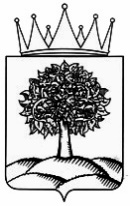 О внесении изменения в приказ управления финансов Липецкой области от 21 декабря 2010 года № 142 «О порядке проведения управлением финансов Липецкой области кассовых выплат за счет средств областных бюджетных учреждений, областных автономных учреждений, областных государственных унитарных предприятий и иных юридических лиц, не являющихся участниками бюджетного процесса, лицевые счета которым открыты в управлении финансов Липецкой области»